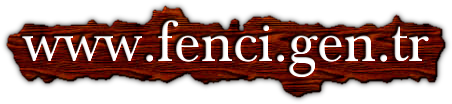 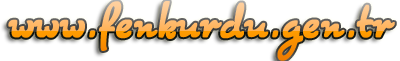 ADI		:                                                  2018–2019 EĞİTİM ÖĞRETİM YILISOYADI	               :                                                     ……………………………..  ORTAOKULU SINIFI		:                                                  8.SINIFLAR  BİLİM UYG.  DERSİ      NUMARASI	:                                                        1. DÖNEM 2. YAZILI SINAVIADI		:                                                  2018–2019 EĞİTİM ÖĞRETİM YILISOYADI	               :                                                     ……………………………..  ORTAOKULU SINIFI		:                                                  8.SINIFLAR  BİLİM UYG.  DERSİ      NUMARASI	:                                                        1. DÖNEM 2. YAZILI SINAVIADI		:                                                  2018–2019 EĞİTİM ÖĞRETİM YILISOYADI	               :                                                     ……………………………..  ORTAOKULU SINIFI		:                                                  8.SINIFLAR  BİLİM UYG.  DERSİ      NUMARASI	:                                                        1. DÖNEM 2. YAZILI SINAVIADI		:                                                  2018–2019 EĞİTİM ÖĞRETİM YILISOYADI	               :                                                     ……………………………..  ORTAOKULU SINIFI		:                                                  8.SINIFLAR  BİLİM UYG.  DERSİ      NUMARASI	:                                                        1. DÖNEM 2. YAZILI SINAVIPUAN:     1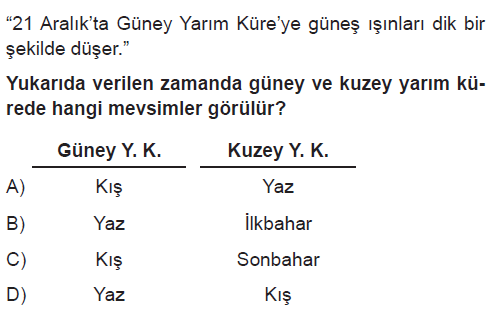 5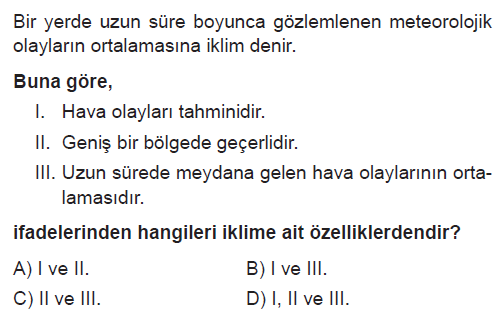 2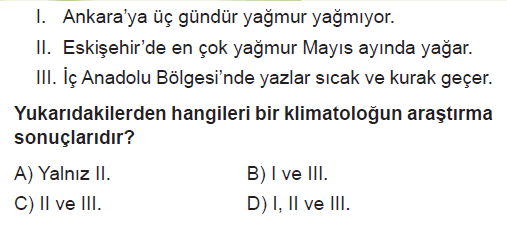 6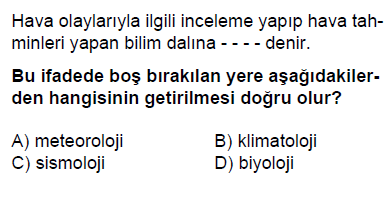 3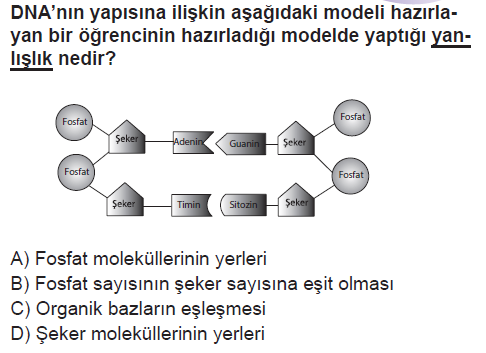 7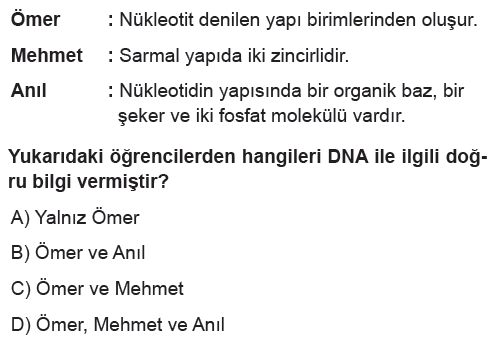 4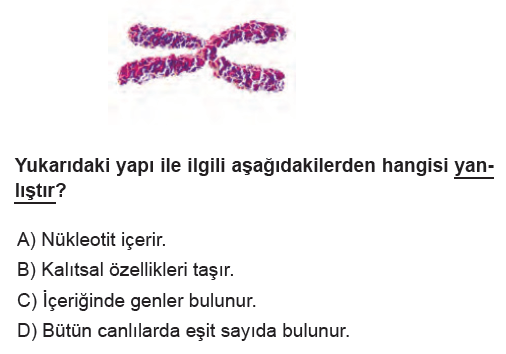 8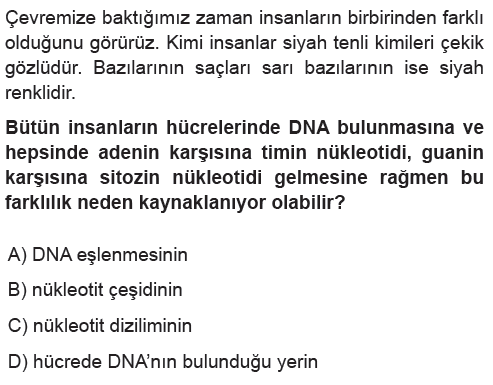 9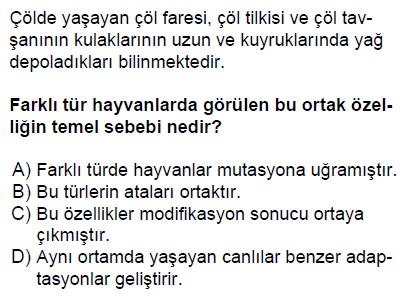 13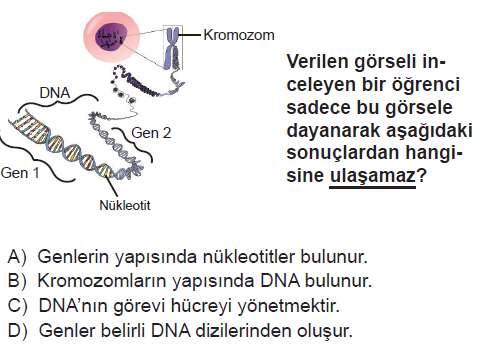 10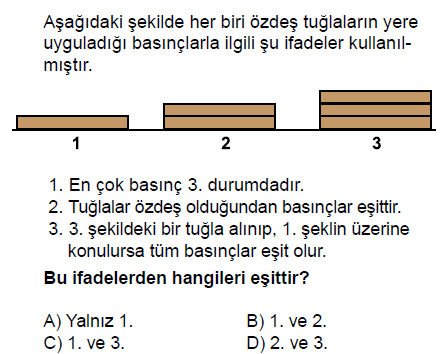 14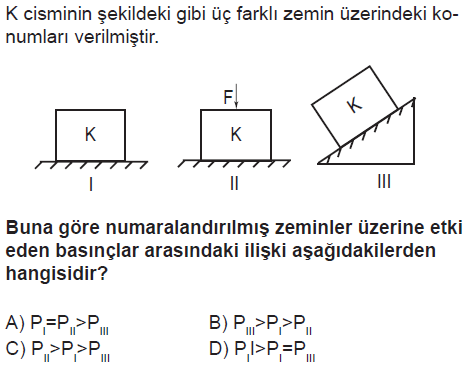 11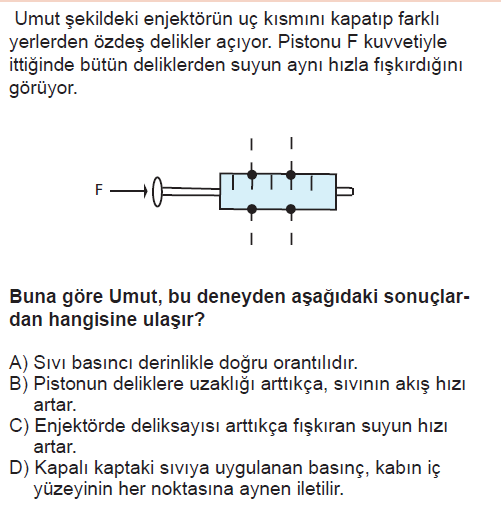 15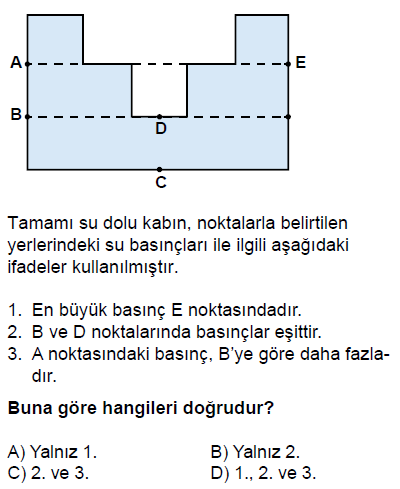 12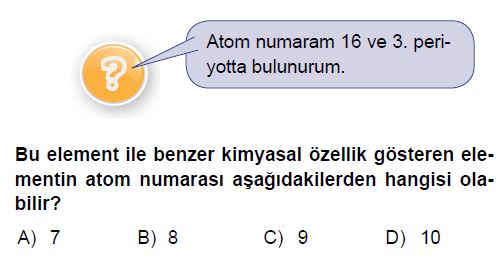 16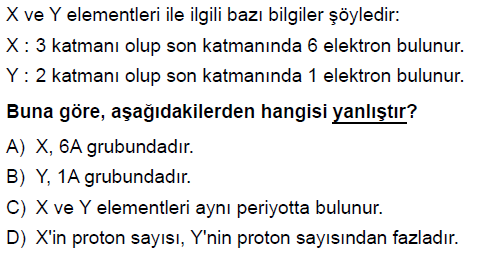 17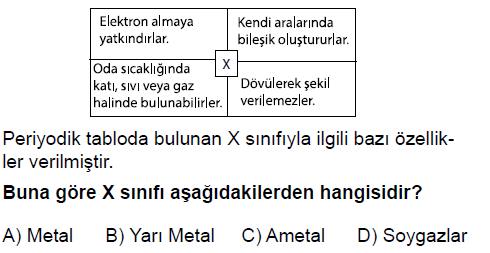 19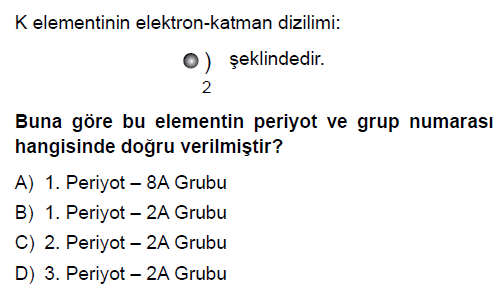 18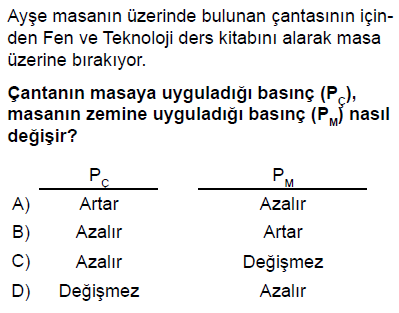 20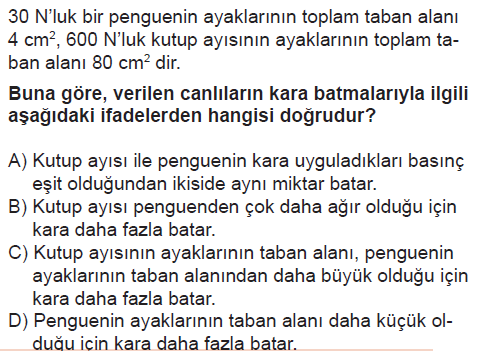 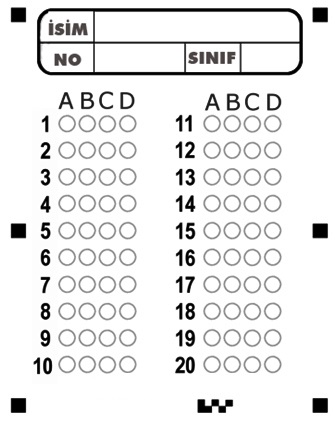 